Заповнити Податковий розрахунок сум доходу, нарахованого (сплаченого) на користь платників податків - фізичних осіб, і сум утриманого з них податку, а також сум нарахованого єдиного внескуТовариство з обмеженою відповідальністю "Орхідея", код 12345678, КВЕД 46.90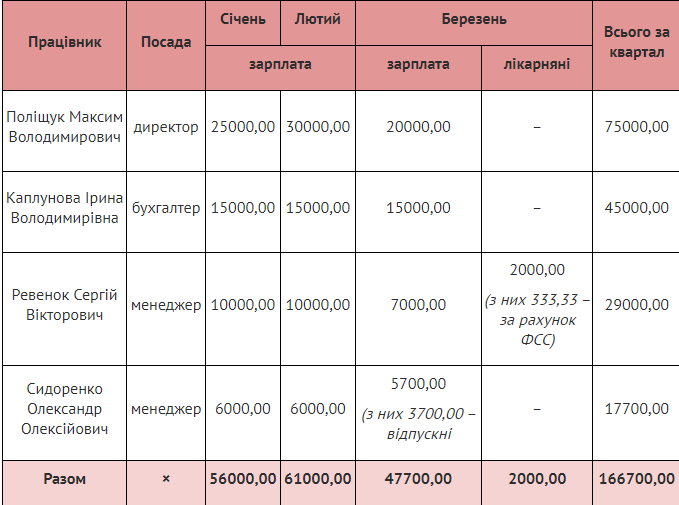 7410100000Кодифікатор адміністративно-територіальних одиниць та територій територіальних громадПодаткова адресаПодаткова адресаПодаткова адресаПоштовий індекс1140032 м. Чернігів, вул. Шевченка, 95Телефон04622051050462205105046220510504622051050462205105Факс04622051060462205106046220510604622051060462205106Електронна адресаorhidea@gmail.comorhidea@gmail.comorhidea@gmail.comorhidea@gmail.comorhidea@gmail.comЕлектронна адресаРозрахунок подається до                                  Розрахунок подається до                                  Розрахунок подається до                                  Розрахунок подається до                                  Розрахунок подається до                                  Розрахунок подається до                                  Розрахунок подається до                                  Розрахунок подається до                                  Розрахунок подається до                                  Чернігівська державна податкова інспекція Головного управління ДПС у Чернігівській області (м. Чернігів)Чернігівська державна податкова інспекція Головного управління ДПС у Чернігівській області (м. Чернігів)Чернігівська державна податкова інспекція Головного управління ДПС у Чернігівській області (м. Чернігів)Чернігівська державна податкова інспекція Головного управління ДПС у Чернігівській області (м. Чернігів)Чернігівська державна податкова інспекція Головного управління ДПС у Чернігівській області (м. Чернігів)Чернігівська державна податкова інспекція Головного управління ДПС у Чернігівській області (м. Чернігів)Чернігівська державна податкова інспекція Головного управління ДПС у Чернігівській області (м. Чернігів)Чернігівська державна податкова інспекція Головного управління ДПС у Чернігівській області (м. Чернігів)Чернігівська державна податкова інспекція Головного управління ДПС у Чернігівській області (м. Чернігів)(найменування контролюючого органу, до якого подається Розрахунок)(найменування контролюючого органу, до якого подається Розрахунок)(найменування контролюючого органу, до якого подається Розрахунок)(найменування контролюючого органу, до якого подається Розрахунок)(найменування контролюючого органу, до якого подається Розрахунок)(найменування контролюючого органу, до якого подається Розрахунок)(найменування контролюючого органу, до якого подається Розрахунок)(найменування контролюючого органу, до якого подається Розрахунок)(найменування контролюючого органу, до якого подається Розрахунок)